Address: 10 Blanckenberg St, Bellville, Cape Town, 7530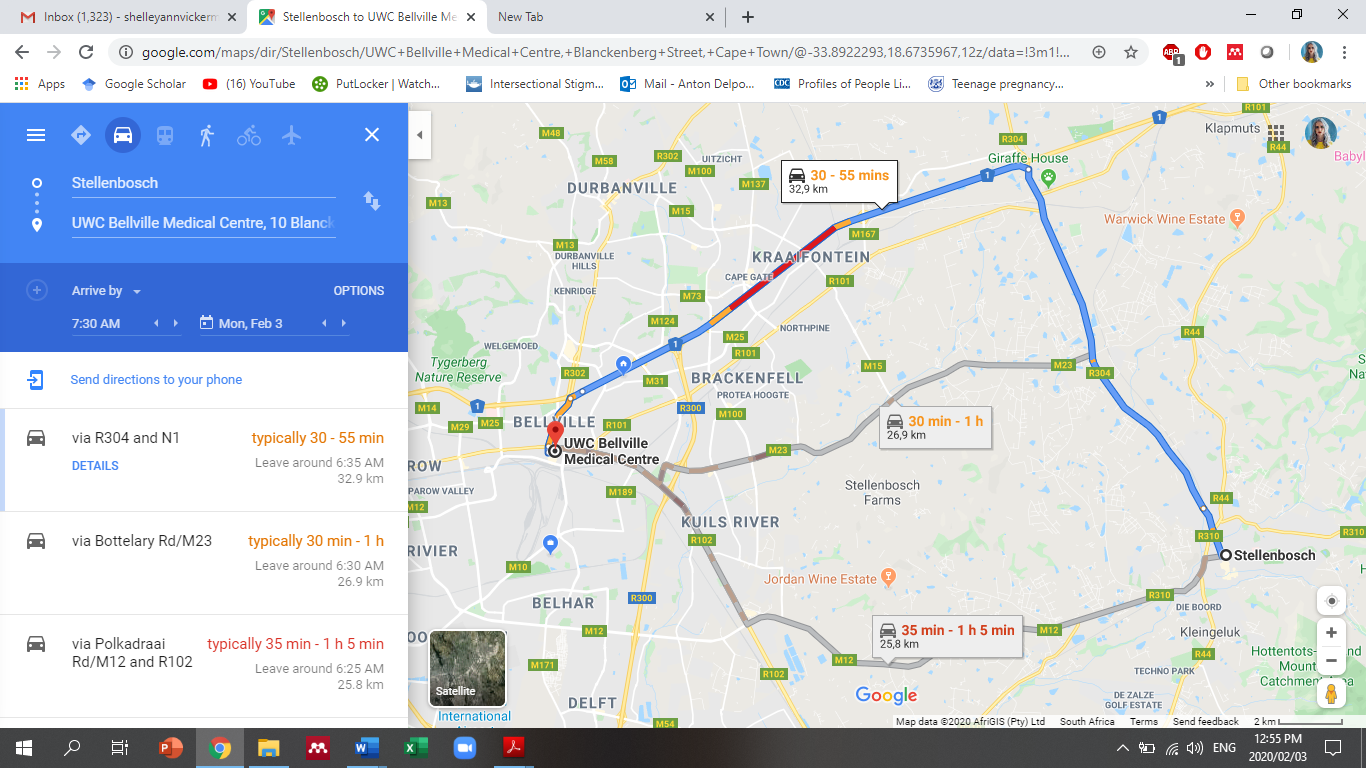 From StellenboschFollow Bird St to R304 (1.8 km)Follow R304 and N1 to Durban Rd in Eikenbosch, Cape Town (30.6 km)Continue on Durban Rd. Take Church St to Blanckenberg St  (500 m)Arrive: UWC Bellville Medical Centre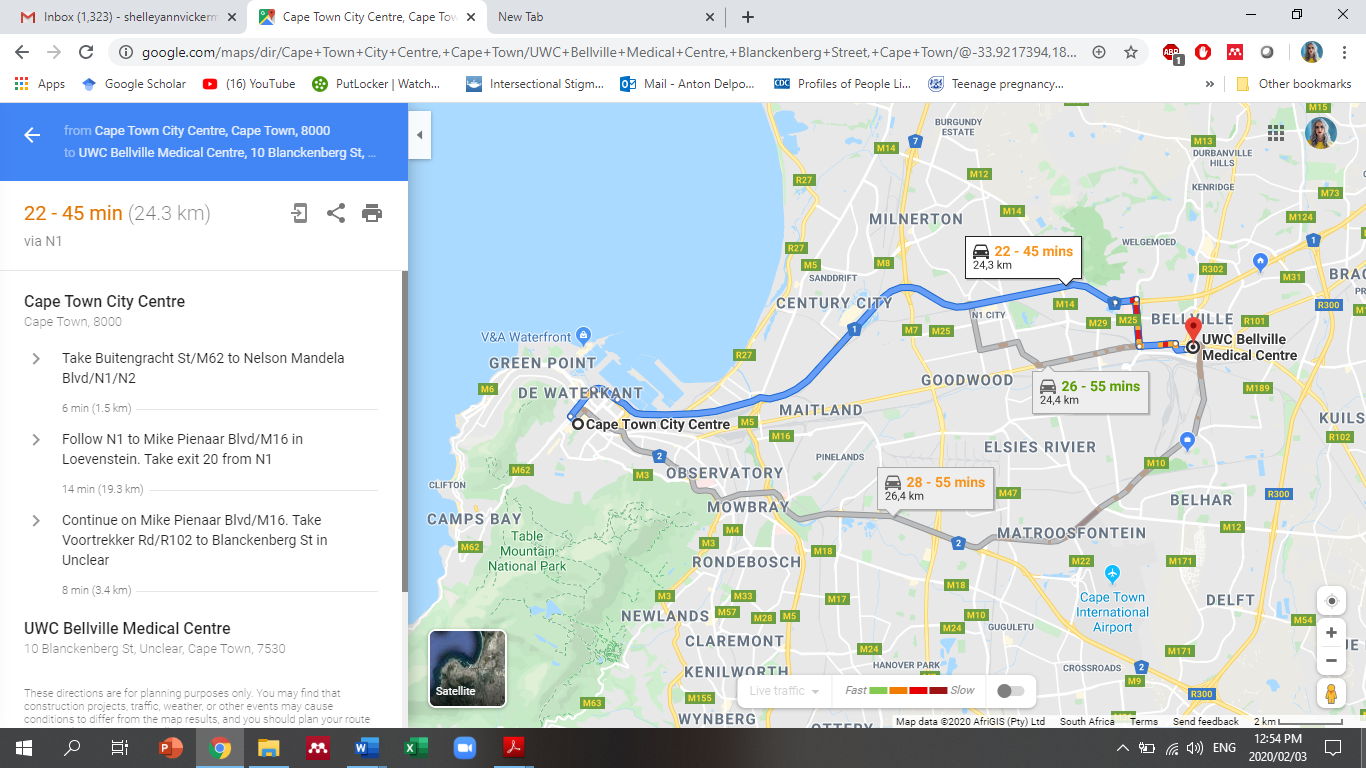 From Cape Town City CentreTake Buitengracht St/M62 to Nelson Mandela Blvd/N1/N2 (1.5 km)Follow N1 to Mike Pienaar Blvd/M16 in Loevenstein. Take exit 20 from N1 (19.3 km)Continue on Mike Pienaar Blvd/M16. Take Voortrekker Rd/R102 to Blanckenberg St in Unclear (3.4 km)Arrive: UWC Bellville Medical CentreAddress: 10 Blanckenberg St, Cape Town, 7530Please note that parking is located across from Middestad Mall to the left